Publicado en Londres el 05/02/2019 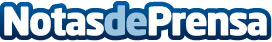 La expansión final Final Fantasy XIV: Shadowbringers se lanzará el 2 de julioCon el nuevo oficio Gunbreaker, la nueva raza jugable Viera, la Collector's Edition y mucho másDatos de contacto:Francisco Diaz637730114Nota de prensa publicada en: https://www.notasdeprensa.es/la-expansion-final-final-fantasy-xiv_1 Categorias: Telecomunicaciones Juegos http://www.notasdeprensa.es